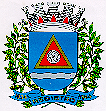 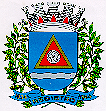 CÂMARA MUNICIPAL DE REGISTRORATIFICAÇÃO 01/2017RATIFICO, para que surtam os efeitos legais a Inexigibilidade de Licitação n.º 01/2017, devidamente justificada pela Diretoria Geral da , conforme Processo Administrativo 01/2017, com base no artigo 25, inciso I e artigo 26, da Lei Federal n.º 8.666/93, cujo objeto é a contratação da prestação de serviços de fornecimento de água e rede de esgoto para a Câmara Municipal de Registro, junto a Empresa COMPANHIA DE SANEAMENTO BÁSICO DO ESTADO DE SÃO PAULO-SABESP, pelo valor estimado de R$ 5.000,00 (cinco mil reais) para o exercício de 2017, para atender a demanda do imóvel próprio, localizado à Rua Shitiro Maeji, nº 459, e do imóvel locado, localizado à Rua Celso Xavier, nº 236. , 12 de janeiro de 2017.LUIS MARCELO COMERONPresidentePublicado na data supra.ZÓZIMO HENRIQUE GENOVEZDiretor GeralCÂMARA MUNICIPAL DE REGISTRORATIFICAÇÃO 02/2017RATIFICO, para que surtam os efeitos legais a Inexigibilidade de Licitação n.º 02/2017, devidamente justificada pela Diretoria Geral da , conforme Processo Administrativo 02/2017, com base no artigo 25, inciso I e artigo 26, da Lei Federal n.º 8.666/93, cujo objeto é a contratação da prestação de serviços de fornecimento de energia elétrica para a Câmara Municipal de Registro, junto a Empresa ELEKTRO ELETRICIDADE E SERVIÇOS S.A., pelo valor estimado de R$ 35.000,00 (trinta e cinco mil reais) para o exercício de 2017, para atender a demanda do imóvel próprio, localizado à Rua Shitiro Maeji, nº 459, e do imóvel locado, localizado à Rua Celso Xavier, nº 236. , 12 de janeiro de 2017.LUIS MARCELO COMERONPresidentePublicado na data supra.ZÓZIMO HENRIQUE GENOVEZDiretor GeralCÂMARA MUNICIPAL DE REGISTRORATIFICAÇÃO 03/2017RATIFICO, para que surtam os efeitos legais a Inexigibilidade de Licitação n.º 03/2017, devidamente justificada pela Diretoria Geral da , conforme Processo Administrativo 03/2017, com base no artigo 25, inciso I e artigo 26, da Lei Federal n.º 8.666/93, cujo objeto é a contratação direta para a prestação de serviços de telefonia fixa para a Câmara Municipal de Registro, junto a Empresa TELEFÔNICA BRASIL S.A., pelo valor estimado de R$ 35.000,00 (trinta e cinco mil reais) para o exercício de 2017, das linhas: 3828-1100, 0800-770-8810, 3821-4795, 3821-5107 e 3821-6752. , 12 de janeiro de 2017.LUIS MARCELO COMERONPresidentePublicado na data supra.ZÓZIMO HENRIQUE GENOVEZDiretor Geral           CÂMARA MUNICIPAL DE REGISTRO       RATIFICAÇÃO 04/2017		                             RATIFICO, para que surtam os efeitos legais a Dispensa de Licitação n.º 01/2017, devidamente justificada pela Diretoria Geral da Câmara Municipal de Registro, conforme processo administrativo 04/2017, com base no artigo 24, inciso II, da Lei Federal n.º 8.666/93, cujo objeto é a contratação direta com a empresa Telefônica Brasil S. A., para a prestação de serviços de telefonia móvel (celular), para o fornecimento pelo regime de comodato de 51 linhas e 18 aparelhos, de uso dos senhores vereadores e funcionários desta Câmara Municipal, pelo valor global de R$ 7.872,00 (sete mil e oitocentos e setenta e dois reais) e com parcelas mensais de R$ 656,00 (seiscentos e cinquenta e seis reais), pelo período de 12 meses. Câmara Municipal de Registro, 26 de janeiro de 2017.LUIS MARCELO COMERONPresidente Publicado na data supra.ZÓZIMO HENRIQUE GENOVEZDiretor Geral   CÂMARA MUNICIPAL DE REGISTRO RATIFICAÇÃO 05/2017RATIFICO, para que surtam os efeitos legais a Dispensa de Licitação n.º 04/2017, devidamente justificada pela Diretoria Geral da Câmara Municipal de Registro, conforme Processo Administrativo 07/2017, com base no artigo 24, inciso II, da Lei Federal n.º 8.666/93, cujo objeto é a contratação da prestação de Serviços de Treinamento em Processos e Técnicas Legislativas para os Vereadores, Assessores Parlamentares e Servidores da Câmara Municipal de Registro, com carga horária de 08 (oito) horas, em curso a ser ministrado no dia 18.02.2017 pela Empresa IBRAP – Instituto Brasileiro de Administração e Governança Pública Ltda - ME,  pelo valor global estimado  de R$ 6.900,00 (seis mil e novecentos reais) para até 35 (trinta e cinco) servidores e pagamento a ser feito integralmente após a efetivação da referida prestação de serviços. Câmara Municipal de Registro, 09 de fevereiro de 2017.LUIZ MARCELO COMERONPublicado na data supra.ZÓZIMO HENRIQUE GENOVEZDiretor Geral  .   CÂMARA MUNICIPAL DE REGISTROEXTRATO DE CONTRATOCONTRATO Nº 01/2017CONTRATANTE: CÂMARA MUNICIPAL DE REGISTRO; CONTRATADO: IBRAP – Instituto Brasileiro de Administração e Governança Pública Ltda - ME; Objeto: Contratação de empresa para prestação de serviços de treinamento sobre “Processos e Técnicas Legislativas”, destinados a Vereadores e Servidores da Câmara Municipal Municipal de Registro, no total de até 35 (trinta e cinco) servidores, com carga horárias de 08 (oito) horas, em conformidade com o artigo 24, inciso II, da Lei Federal nº 8.666 de 21 de junho de 1993. Valor: R$ 6.900,00 (seis mil e novecentos reais). Assinatura: 13.02.2017; Vigência: Até a finalização do processo com a liquidação e pagamento da nota de empenho. Câmara Municipal de Registro, 09 de fevereiro de 2017.LUIS MARCELO COMERONPresidentePublicado na data supra.ZÓZIMO HENRIQUE GENOVEZDiretor GeralCÂMARA MUNICIPAL DE REGISTROEXTRATO DE CONTRATO1º ADITAMENTO AO CONTRATO Nº 06/2016CONTRATANTE: Câmara Municipal de Registro; CONTRATADO: MEL Serviços Automotivos Ltda.; OBJETO: Recomposição do equilíbrio econômico-financeiro do contrato de fornecimento 06/2016, processo nº 07/2016, conforme o que rege o Art. 65, Inciso II, “alínea d”, da Lei Federal nº 8.666 de 21 de junho de 1993, acrescendo o valor de R$ 0,09 (nove centavos) a cada litro dos 2.092,50 litros restantes para o consumo do combustível gasolina para esta Casa de Leis, sendo que o valor cobrado por litro do referido combustível passará do valor originário do contrato de R$ 3,54 para R$ 3,63, perfazendo um acréscimo no valor do contrato na ordem de R$ 188,33 (cento e oitenta e oito reais e trinta e três centavos). Assinatura: 22.03.2017. Vigência: 28.03.2017. Vencimento do Contrato: 25.07.2017.Câmara Municipal de Registro, 11 de abril de 2017.LUIS MARCELO COMERONPresidentePublicado na data supra.ZÓZIMO HENRIQUE GENOVEZDiretor Geral  .   CÂMARA MUNICIPAL DE REGISTROEXTRATO DE CONTRATO1º ADITAMENTO AO CONTRATO Nº 05/2016CONTRATANTE: CÂMARA MUNICIPAL DE REGISTRO; CONTRATADO: CIEE – Centro de Integração Empresa-Escola Luiz Gustavo Coppola; Objeto: Referente Termo Aditivo que concede reajuste dos valores pagos pelas bolsas de estágios, em conformidade com a revisão geral anual dos servidores da Câmara Municipal de Registro, no valor de R$ 1.226,64 (hum mil, duzentos e vinte e seis reais e sessenta e quatro centavos), em cumprimento a Lei Municipal nº 1.660 de 15 de março de 2017, pela previsão disposta no item 8.1.4 da cláusula oitava, do Contrato nº 05/2016 e em conformidade com o Artigo 65, parágrafo 8º da Lei Federal nº 8.666/93. Assinatura: 08.05.2017, retroativo a 01.02.2017. Vigência: 31.07.2017. Câmara Municipal de Registro, 24 de maio de 2017.LUIS MARCELO COMERONPresidentePublicado na data supra.ZÓZIMO HENRIQUE GENOVEZDiretor Geral CÂMARA MUNICIPAL DE REGISTROEXTRATO DE CONTRATO1º ADITAMENTO AO CONTRATO Nº 03/2016PRESTAÇÃO DE SERVIÇOS DE ACESSO À INTERNET BANDA LARGACONTRATANTE: ; CONTRATADA: INFOVALE TELECOM LTDA – ME; OBJETO: Referente prorrogação do prazo de prestação de serviços a serem pagos de forma parcelada pelo valor de R$ 650,00 (seiscentos e cinquenta reais), em conformidade com o artigo 57, inciso II, da Lei Federal nº 8.666/93, pela prestação de serviços de acesso à internet Banda Larga, via Fibra Óptica pelo período de três meses. Valor Global: R$ 1.950,00. Assinatura do Contrato: 31.05.2017. Vigência: 31.08.2017. , 31 de maio de 2017.LUIS MARCELO COMERON PresidentePublicado na data supra.ZÓZIMO HENRIQUE GENOVEZDiretor Geral CÂMARA MUNICIPAL DE REGISTROEXTRATO DE CONTRATO 1º ADITAMENTO AO CONTRATO Nº 04/2016LOCATÁRIO: ; LOCADOR: IRACEMA MASSUMI NAKAJIMA; OBJETO: Reajuste do valor da locação do imóvel anexo a sede da Câmara Municipal de Registro em 1,57 (um inteiro e cinquenta e sete centésimos por cento), nos termos da cláusula segunda do contrato nº 04/2016, que corresponde a variação anual do índice IGP-M, sendo que, a partir de 16 de junho de 2017, aquele que era de R$ 7.500,00 (sete mil e quinhentos reais) passa a ser de R$ 7.618,02 (sete mil, seiscentos e dezoito reais e dois centavos), por mês. VIGÊNCIA: 30 meses; Assinatura: 11.07.2017. Início da validade do aditamento: 16 de junho de 2017 – Término da validade do contrato: 16 de dezembro de 2018., 20 de julho de 2017.LUIS MARCELO COMERONPresidentePublicado na data supra.ZÓZIMO HENRIQUE GENOVEZDiretor Geral  .   CÂMARA MUNICIPAL DE REGISTROEXTRATO DE CONTRATO2º ADITAMENTO AO CONTRATO Nº 05/2016CONTRATANTE: CÂMARA MUNICIPAL DE REGISTRO; CONTRATADO: CIEE – Centro de Integração Empresa-Escola Luiz Gustavo Coppola; Objeto: Referente Termo Aditivo que concede prorrogação de prazo por mais 12 (doze) meses, de acordo com o Artigo 57, Inciso II, da Lei Federal nº 8.666/93, pela prestação de serviços de bolsas de estágios a ser pago de forma parcelada no montante de R$ 59.178,48 (cinquenta e nove mil, cento e setenta e oito reais e quarenta e oito centavos), correspondente ao montante das bolsas, acrescido do auxílio-transporte e do valor dos serviços prestados pelo CIEE, devendo o valor de R$ 24.657,70 (vinte e quatro mil, seiscentos e cinquenta e sete reais e setenta centavos) onerar o exercício presente e o restante de R$ 34.520,78 (trinta e quatro mil, quinhentos e vinte reais e setenta e oito centavos) o exercício subsequente. Assinatura: 10.07.2017; Vigência: 19.07.2017 a 18.07.2018. Câmara Municipal de Registro, 25 de julho de 2017.LUIS MARCELO COMERONPresidentePublicado na data supra. ZÓZIMO HENRIQUE GENOVEZDiretor GeralCÂMARA MUNICIPAL DE REGISTROEXTRATO DE CONTRATOCONTRATO Nº 02/2017CONTRATANTE: ; CONTRATADO: Auto Posto Tio Beba LTDA - EPP; OBJETO: Aquisição de 840 (oitocentos e quarenta) litros de combustível, sendo que 500 (quinhentos) litros são para o fornecimento de etanol ao custo de R$ 2,379 (dois reais e trezentos e setenta e nove milésimos) o litro e 340 (trezentos e quarenta) litros para o fornecimento de gasolina comum ao custo de R$ 3,449 (três reais e quatrocentos e quarenta e nove milésimos) o litro, a serem consumidos pelos veículos oficiais da Câmara Municipal de Registro, com entrega parcelada pelo período de 02 (dois) meses, no montante estimado de R$ 2.362,16 (dois mil, trezentos e sessenta e dois reais e dezesseis centavos). Assinatura: 04 de agosto de 2017., 15 de agosto de 2017.LUIS MARCELO COMERONPresidentePublicado na data supra.ZÓZIMO HENRIQUE GENOVEZDiretor Geral   CÂMARA MUNICIPAL DE REGISTROEXTRATO DE CONTRATOCONTRATO Nº 03/2017CONTRATANTE: CÂMARA MUNICIPAL DE REGISTRO; CONTRATADO: MGR Serviços Combinados Eirelli - ME; Objeto: Contratação de empresa para prestação de serviços em outsourcing de impressão, pelo período de 03 (três) meses, com a finalidade de atender às necessidades de impressão e cópias reprográficas da Câmara Municipal de Registro. Valor: R$ 2.754,15 (dois mil, setecentos e cinquenta e quatro reais e quinze centavos). Assinatura: 18.08.2017, retroativo a 04.08.2017.Câmara Municipal de Registro, 23 de agosto de 2017.LUIS MARCELO COMERONPresidentePublicado na data supra.ZÓZIMO HENRIQUE GENOVEZDiretor GeralCÂMARA MUNICIPAL DE REGISTROEXTRATO DE CONTRATOCONTRATO Nº 04/2017CONTRATANTE: ; CONTRATADO: Auto Posto Tio Beba LTDA - EPP; OBJETO: Aquisição de 10.000 (dez mil) litros de combustível, sendo que 4.000 (quatro mil) litros são para o fornecimento de gasolina comum ao custo de R$ 3,79 (três reais e setenta e nove centavos) o litro e 6.000 (seis mil) litros são para o fornecimento de etanol comum ao custo de R$ 2,53 (dois reais e cinquenta e três centavos) o litro, a serem consumidos pelos veículos oficiais da Câmara Municipal de Registro, com entrega parcelada pelo período de 12 (doze) meses, no montante estimado de R$ 30.340,00 (trinta mil, trezentos e quarenta reais). Assinatura: 28 de agosto de 2017., 05 de setembro de 2017.LUIS MARCELO COMERONPresidentePublicado na data supra.ZÓZIMO HENRIQUE GENOVEZDiretor Geral          CÂMARA MUNICIPAL DE REGISTRO           EXTRATO DE CONTRATO                3º ADITAMENTO AO CONTRATO Nº 06/2014CONTRATANTE: CÂMARA MUNICIPAL DE REGISTRO; CONTRATADO: 4R SITEMAS & ASSESSORIA LTDA.; Objeto: Contratação de empresa para prestação de serviços de locação, conversão dos dados, implantação e manutenção de sistemas informatizados para microcomputadores nas áreas de: “Orçamento e Contabilidade Pública”, “Administração de Pessoal”, “Patrimônio”, “Legislativo” e “Portal da Transparência”, pelo valor mensal de R$ 5.495,88 (cinco mil, quatrocentos e noventa e cinco reais e oitenta e oito centavos), em conformidade com o artigo 57, inciso IV, da Lei Federal nº 8.666/93. Prazo: 12 (doze) meses. Valor total: R$ 65.950,56 (sessenta e cinco mil, novecentos e cinquenta reais e cinquenta e seis centavos). Assinatura: 01.09.2017. Vigência: 01.09.2018.Câmara Municipal de Registro, 11 de setembro de 2017.LUIS MARCELO COMERONPresidentePublicado na data supra.ZÓZIMO HENRIQUE GENOVEZDiretor Geral CÂMARA MUNICIPAL DE REGISTROEXTRATO DE CONTRATOCONTRATO Nº 05/2017PRESTAÇÃO DE SERVIÇOS DE ACESSO À INTERNET BANDA LARGACONTRATANTE: ; CONTRATADA: INFOVALE TELECOM LTDA – ME; OBJETO: Referente prestação de serviços a serem pagos de forma parcelada pelo valor mensal de R$ 650,00 (seiscentos e cinquenta reais), em conformidade com o artigo 24, inciso II, da Lei Federal nº 8.666/93, pela prestação de serviços de acesso à internet Banda Larga, via Fibra Óptica pelo período de 04 (quatro) meses. Valor Global: R$ 2.600,00 (dois mil e seiscentos reais). Assinatura do Contrato: 06.09.2017. Vigência: De 01.09.2017 a 01.01.2019. , 11 de setembro de 2017.LUIS MARCELO COMERON PresidentePublicado na data supra.ZÓZIMO HENRIQUE GENOVEZDiretor Geral CÂMARA MUNICIPAL DE REGISTROEXTRATO DE CONTRATO 2º ADITAMENTO AO CONTRATO Nº 04/2015CONTRATANTE: ; CONTRATADA: EDITORA E AGÊNCIA SUL PAULISTA DE COMUNICAÇÕES LTDA.; OBJETO: Referente prorrogação do prazo de prestação de serviços em conformidade com o artigo 57, inciso II, da Lei Federal nº 8.666/93, pela publicação de atos oficiais de interesse da Câmara Municipal de Registro, por mais um período de 03 (três) meses, conforme Convite 03/2015 e o preço entendido como sendo justo e suficiente para a entrega do objeto, no valor de R$ 2,15 (dois reais e quinze centavos), a ser cobrado por cm/coluna. Assinatura do contrato em: 29.09.2017. Vigência: 01.01.2018.Câmara Municipal de Registro, 04 de outubro de 2017.LUIS MARCELO COMERONPresidentePublicado na data supra.ZÓZIMO HENRIQUE GENOVEZDiretor GeralCÂMARA MUNICIPAL DE REGISTROEXTRATO DE CONTRATORETIFICAÇÃO CONTRATO Nº 05/2017CONTRATANTE: Câmara Municipal de Registro; CONTRATADA: INFOVALE TELECOM LTDA – ME.Errata:Onde se lê: “pela prestação de serviços de acesso à internet Banda Larga, via Fibra Óptica pelo período de 04 (quatro) meses. Valor Global: R$ 2.600,00 (dois mil e seiscentos reais). Assinatura do Contrato: 06.09.2017. Vigência: De 01.09.2017 a 01.01.2019”;Leia-se: “pela prestação de serviços de acesso à internet Banda Larga, via Fibra Óptica pelo período de 04 (quatro) meses. Valor Global: R$ 2.600,00 (dois mil e seiscentos reais). Assinatura do Contrato: 06.09.2017. Vigência: De 01.09.2017 a 01.01.2018”;, 17 de outubro de 2017.LUIS MARCELO COMERONPresidente da CâmaraPublicado na data supra.ZÓZIMO HENRIQUE GENOVÊZDiretor Geral CÂMARA MUNICIPAL DE REGISTROEXTRATO DE CONTRATOCONTRATO Nº 06/2017PRESTAÇÃO DE SERVIÇOS DE FORNECIMENTO DE LINK DEDICADO DE ACESSO A INTERNETCONTRATANTE: ; CONTRATADA: EXPAND TV REGIONAL Ltda – ME; OBJETO: Referente prestação de serviços a serem pagos de forma parcelada pelo valor mensal aproximado de R$ 1.870,42 (hum mil, oitocentos e setenta reais e quarenta e dois centavos), em conformidade com a Lei Federal nº 8.666/93; Edital de Licitação nº 03/2017 – Convite nº 03/2017, pela prestação de serviços de fornecimento de Link Dedicado de acesso à internet pelo período de 12 (doze) meses. Valor Global: R$ 22.445,00 (vinte e dois mil, quatrocentos e quarenta e cinco reais). Assinatura do Contrato: 23.10.2017. Vigência: De 01.11.2017 a 31.10.2018. , 27 de outubro de 2017.LUIS MARCELO COMERON PresidentePublicado na data supra.ZÓZIMO HENRIQUE GENOVEZDiretor GeralCÂMARA MUNICIPAL DE REGISTROEXTRATO DE CONTRATOCONTRATO Nº 07/2017FORNECIMENTO DE UNIFORMES PARA USO DOSSERVIDORES PÚBLICOS DA CÂMARA MUNICIPAL DE REGISTROCONTRATANTE: Câmara Municipal de Registro; CONTRATADA: Roufiss Indústria e Comércio de Confecções Eireli – ME; OBJETO: Referente ao serviço de confecção de uniformes para uso dos servidores públicos efetivos e comissionados desta Câmara, em conformidade com a Lei Federal nº 8.666/93 e suas demais alterações; Edital de Licitação nº 05/2017. VALOR GLOBAL:  R$ 34.992,00 (trinta e quatro mil, novecentos e noventa e dois reais). ASSINATURA DO CONTRATO: 07.11.2017. VIGÊNCIA DO CONTRATO: Conforme prazo de fornecimento do objeto expresso no Edital de Licitação nº 05/2017.                                                   REGISTRO, 10 de novembro de 2017.Luis Marcelo ComeronPresidente   CÂMARA MUNICIPAL DE REGISTROEXTRATO DE CONTRATO1º ADITAMENTO AO CONTRATO Nº 07/2017CONTRATANTE: CÂMARA MUNICIPAL DE REGISTRO; CONTRATADO: ROUFISS Indústria e Comércio de Confecções Eireli - ME; Objeto: O valor global do Contrato nº 07/2017 que ora era de R$ 34.992,00 passa a ser de R$ 34.460,00 (trinta e quatro mil, quatrocentos e sessenta reais), cujo valor aditado corresponde a uma redução de R$ 532,00 (quinhentos e trinta e dois reais), implicando em uma diminuição de 1,5 % do valo do contrato. Assinatura: 20.11.2017. Vigência:  Conforme prazo de fornecimento do objeto expresso no Edital de Licitação nº 05/2017.Registro, 23 de novembro de 2017.LUIS MARCELO COMERONPresidentePublicado na data supra.ZÓZIMO HENRIQUE GENOVEZDiretor Geral